Temat:  Interpretacja geometryczna układu równań liniowychPatrz podręcznik str.123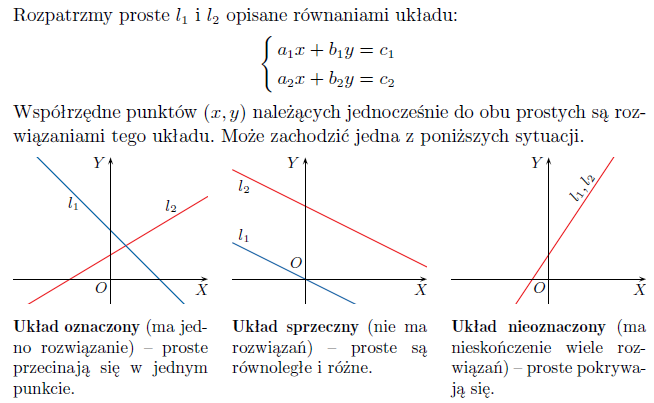 Analiza przykładu 1 - metoda graficzna rozwiązywania układów równańĆwiczenie 1a)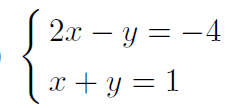  /-2x  /:(-1)y=4+2*(-2)=4-4=0y=4+2*(-1)x+y=1/-xy=1-x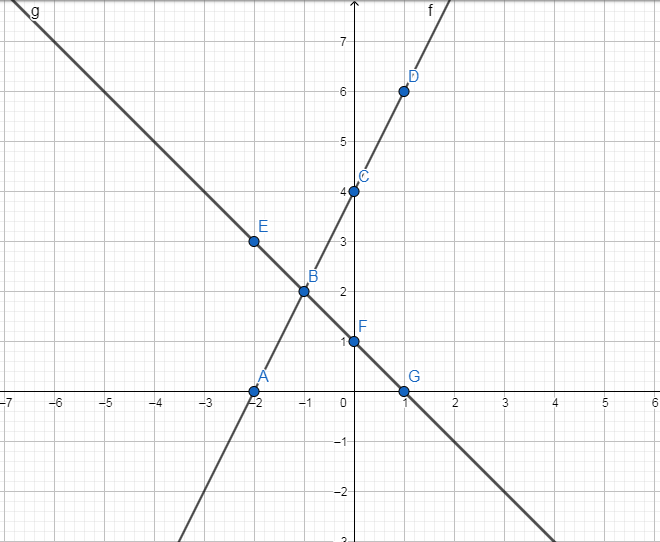 RozwiązanieZADANIE DO ZROBIENIA Rozwiązać graficznie układ równań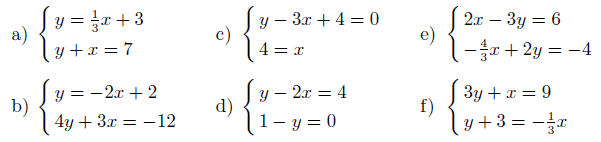 ZADANIA z * (dla chętnych, poziom rozszerzony)Metoda wyznacznikowa rozwiązywania układu równań (podręcznik strona 31)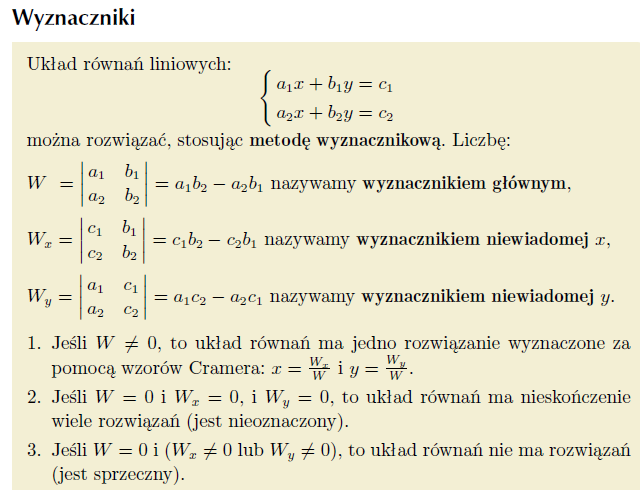 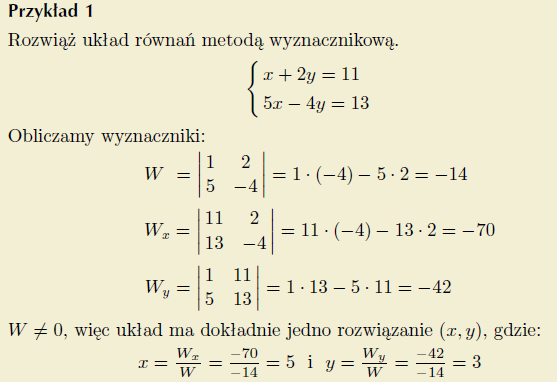 Wykonaj zadanie 1 a,c,e strona 132Układy trzech równań z trzema niewiadomymi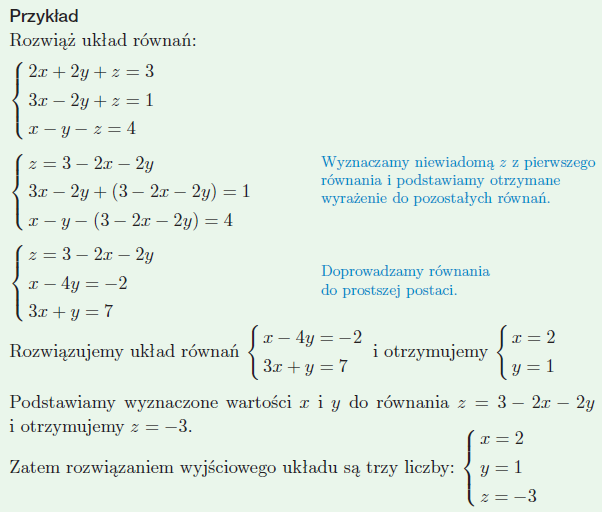 Jeśli chcesz rozwiązywać układ z trzema równaniami metodą wyznacznikową do wcześniejszych wzorów dochodzi wyznacznik w którym w miejsce z wchodzą liczby z równania z prawej strony i oblicza się wyznacznik 3x3i Przykład obliczania wyznacznika 3x3 Dopisujemy pod spodem dwa pierwsze wiersze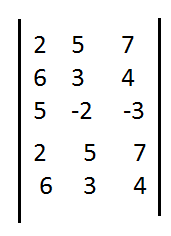 Liczby w liniach mnożymy i czerwone linie się dodaje a zielone odejmuje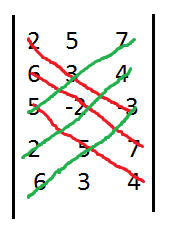 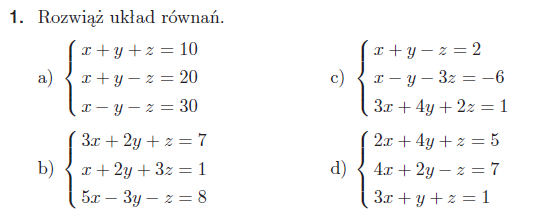 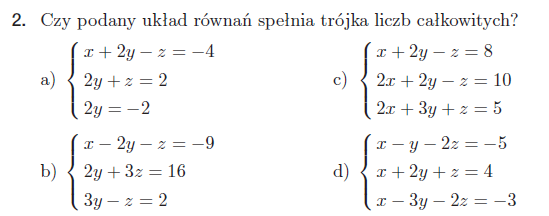 X-2-101y0246X-2-101y3210